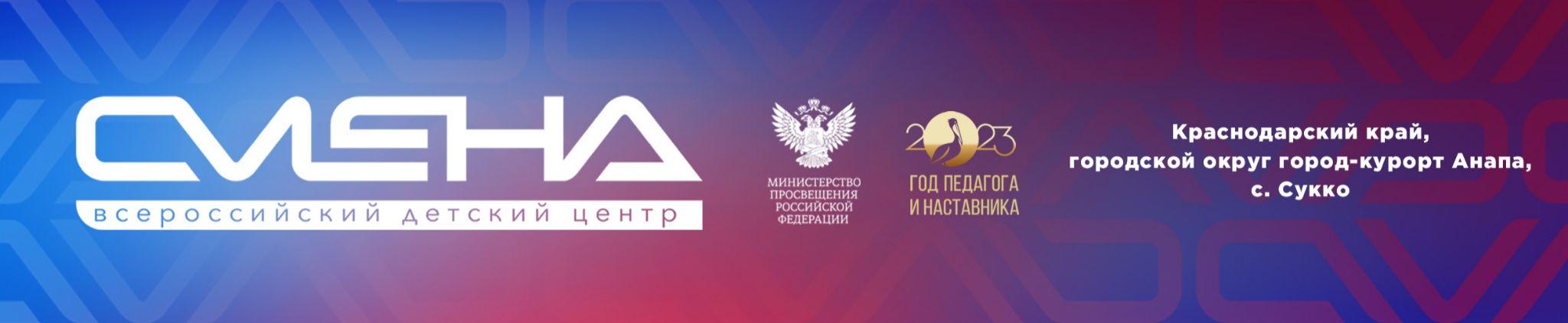 ПРЕСС-РЕЛИЗ01.03.2023 г.Сменовцы проектируют «умный город»В «Смене» российские школьники изучают цифровые технологии и разрабатывают умные устройства. Определиться с будущей профессией на образовательную программу «ТехноЛидер» приехали 260 ребят из 21 региона страны.В «Смене» 260 ребят в возрасте от 14 до 17 лет знакомятся с современными рабочими, цифровыми и инженерными профессиями в рамках образовательной программы «ТехноЛидер». Она реализуется на базе Всероссийского учебно-тренировочного центра профессионального мастерства «Парк Будущего». «Программа “ТехноЛидер” ориентирована на профессиональную навигацию детей в широком диапазоне профессий. За два года она зарекомендовала себя как современный образовательный проект, который помогает школьникам выбрать востребованную специальность.  Технолидеры не только определяются с направлением развития, но и генерируют идеи для прогрессивного будущего нашей страны, самостоятельно доказывая практическую значимость своих изобретений», – рассказал директор ВДЦ «Смена» Игорь Журавлев.  Две недели юные технолидеры обучаются по выбранным компетенциям. Среди них – лазерные технологии, инженерия космических систем, электромонтажные работы, мобильная робототехника и другие. В финале смены ребята соберутся на «ТехноФесте», где представят разработки сверстникам. Также сменовцы развивают гибкие навыки, необходимые в современных профессиях: тайм-менеджмент, эмоциональный интеллект, самопрезентацию, креативное мышление и другие. В рамках программы «ТехноЛидер» реализуются еще два образовательных модуля – «Цифровые идеи для нашей страны» и «Умный город 4.0». Они ориентированы на профориентацию школьников в сфере робототехники, 3D-моделирования, VR- и AR-программирования и разработки видеоигр. «Цифровые идеи для нашей страны» – это комплекс образовательных занятий от партнера «Смены» – Агентства стратегических инноваций. Ведущие эксперты и преподаватели IT-отрасли проводят для сменовцев занятия с использованием новых технологий виртуальной и дополненной реальности. Ребята изучают 3D-моделирование, цифровое зрение, а также основы программирования на популярных языках. Под руководством наставников сменовцы разрабатывают умные устройства:  автоматическую систему полива растений с управлением на смартфоне, VR-очки для получения информации о предметах, VR-приложение для выбора гитары, систему автоподачи воды и питания для питомцев зоосада и другие. Авторы лучших проектов в финале смены получат призы и дипломы победителей.Образовательный модуль «Умный город 4.0» – для школьников, увлекающихся программированием и 3D-моделированием в среде Unity. Наставниками для ребят стали педагоги Санкт-Петербургского политехнического университета Петра Великого. В финале смены дети презентуют проекты умного эскалатора, шляпы-трансформера с голосовым помощником, умной мусорной корзины и другие 3D-модели устройств.«Я работаю над проектом умной мусорной корзины, которая автоматически сортирует мусор по определенным критериям. Такое устройство позволит человеку сократить время уборки и поможет заботиться об окружающей среде. На мой взгляд, 3D-моделирование – очень перспективное направление в промышленности, медицине и на производстве. Я хотел бы и дальше развиваться в сфере компьютерных технологий, получить профессию в этой области», – рассказал Федор Ищенко из Мурманска. «ТехноЛидер» – авторская образовательная программа Всероссийского детского центра «Смена», реализуется с 2021 года при поддержке Министерства просвещения России. 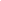 ФГБОУ ВДЦ «Смена» – круглогодичный детский центр, расположенный в с. Сукко Анапского района Краснодарского края. Он включает в себя четыре детских образовательных лагеря («Лидер», «Профи», «Арт», «Профессиум»), на базе которых реализуется более 80 образовательных программ. В течение года в Центре проходит 16 смен, их участниками становятся свыше 16 000 ребят из всех регионов России. Профориентация, развитие soft skills, «умный отдых» детей, формирование успешной жизненной навигации – основные направления работы «Смены». С 2017 года здесь действует единственный в стране Всероссийский учебно-тренировочный центр профессионального мастерства и популяризации рабочих профессий, созданный по поручению президента РФ. Учредителями ВДЦ «Смена» являются правительство РФ, Министерство просвещения РФ. Дополнительную информацию можно получить в пресс-службе ВДЦ «Смена»: +7 (86133) 93-520, (доб. 246), press@smena.org. Официальный сайт: смена.дети.